 Nr.23330   din data de 1.09. 2022M I N U T Aședinței de îndată  a Consiliului Local al Municipiului Dej  încheiată azi, 31 august  2022, convocată în conformitate cu prevederile art. 133, alin. (2) și 134 alin (1) și (2)  din Ordonanța de Urgență Nr. 57/2019, conform Dispoziției Primarului Nr.1293  din data de25 august  2022,		         Lucrările se vor desfășura on-line, cu următoareaORDINE DE ZI:Proiect de hotărâre privind aprobarea atribuirii Lotului Nr. 19, situat în Municipiul Dej, Strada Victor Motogna Nr. 2, conform Legii Nr. 15/2003, republicată.Proiect de hotărâre privind aprobarea Contului de execuție al Bugetului local, al Bugetului instituțiilor publice finanțate din venituri proprii și subvenții pe trimestrul al  II-lea al anului 2022.Proiect de hotărâre privind aprobarea rectificării Bugetului de venituri și cheltuieli al Municipiului Dej.Proiect de hotărâre privind aprobarea dezmembrării imobilului situat în Municipiul Dej, județul Cluj, inscris în Cartea funciară Nr. 63514 Dej.Proiect de hotărâre privind însușirea documentației cadastrale de parcelare forțată a imobilului înscris în C.F. Nr. 50278 Dej, C.F. Nr. 53468 Dej, C.F.Nr. 64428 Dej, C.F. Nr. 50802 Dej cuprins la Poziția Nr. 51 in Inventarul bunurilor care aparțin domeniului public  al Municipiului Dej, atestat prin Hotărârea Guvernului Nr. 969/2002, conform Anexei.Proiect de hotărâre privind însușirea documentației cadastrale de parcelare forțată a imobilului înscris în C.F. Nr. 50694 Dej, cuprins la  Poziția Nr. 52 în  Inventarul bunurilor care aparțin domeniului public  al Municipiului Dej, atestat prin Hotărârea Guvernului Nr. 969/2002, conform Anexei.Proiect de hotărâre privind însușirea documentației cadastrale de parcelare forțată a imobilului înscris în C.F. Nr.50676 Dej, cuprins la  Poziția Nr. 53 în  Inventarul bunurilor care apartin domeniului public al Municipiului Dej, atestat prin Hotărârea Guvernului Nr. 969/2002, conform Anexei.Soluționarea unor probleme ale administrației publice locale.La ședință sunt prezenți 18 consilieri, domnul Primar Morar Costan, doamna Secretar General al Municipiului Dej, reprezentanți mass- media.A lipsit motivat domnul consilier Severin Paul Mihai.Pe parcursul ședinței, de la punctul 3 al ordinii de zi, s-a alăturat domnul consilier Sabadâș Marin Gabriel.Ședința publică este condusă de domnul consilier Feier Iuliu - Ioan, ședința fiind legal constituită. Consilierii au fost convocați prin Adresa Nr.22719  din data de 25 august 2022.Președintele de ședință, domnul consilier Feier Iuliu - Ioan supune spre aprobare:Procesul – verbal al ședinței de îndată din data de 18 august 2022, votat cu 17 voturi ”pentru;Procesul – verbal al ședinței ordinare din data de 28 iulie 2022, votat cu 17 voturi ”pentru”, Suplimentarea ordinii de zi  cu proiectul de hotărâre privind aprobarea documentației de avizare a lucrărilor de intervenții, a indicatorilor tehnico-economici actualizați și a devizului general actualizat  pentru obiectivul de investiții "MODERNIZARE  STRĂZI ÎN MUNICIPIUL DEJ - 37 STRAZI,  JUDETUL CLUJ", aprobat pentru finanțare prin Programul național de investiții „Anghel Saligny”, precum și a sumei reprezentând categoriile de cheltuieli finanțate de la bugetul local pentru realizarea obiectivuluiVotat cu 16 votrui pentru și o abținere doamna consilier Meșter Maria Alina.  Ordinea de zi a ședinței ordinare( cu proiectul suplimentar) din data de 31 august 2022, care este votată  cu 16 voturi  ”pentru”, 1 abținere doamna Meșter Maria Alina.În cadrul ședinței s-au aprobat :H O T Ă R Â R E A  Nr.  95din data de 31 august  2022privind aprobarea atribuirii Lotului Nr. 19, situat în Municipiul Dej, Strada Victor Motogna Nr. 2, conform Legii Nr. 15/2003, republicată    Votat  cu 17 voturi ”pentru”.H O T Ă R Â R E A  Nr.  96din data de 31 august  2022privind aprobarea Contului de execuție al Bugetului local, al Bugetului instituțiilor publice finanțate din venituri proprii și subvenții pe trimestrul al  II-lea al anului 2022    	Votat  cu 15 voturi ”pentru”, 1 vot împotrivă Butuza Marius și 1 vot abținere Itu Mircea Vasile..H O T Ă R Â R E A  Nr.  97din data de 31 august  2022privind aprobarea rectificării Bugetului de venituri și cheltuieli al Municipiului DejVotat  cu 16 voturi ”pentru”, 1 vot împotrivă Itu Mireca Vasile, domnul Butuza Marius Cornel nu participă la vot.H O T Ă R Â R E A  Nr.  98din data de 31 august  2022privind aprobarea dezmembrării imobilului situat în Municipiul Dej, județul Cluj, înscris în Cartea funciară Nr. 63514 DejVotat  cu 18  voturi ”pentru”, unanimitate.H O T Ă R Â R E A  Nr.  99din data de 31 august  2022 privind însușirea documentației cadastrale de parcelare forțată a imobilului înscris în C.F. Nr. 50278 Dej, C.F. Nr. 53468 Dej, C.F. Nr. 64428 Dej, C.F. Nr. 50802 Dej cuprins la Poziția Nr. 51 în Inventarul bunurilor care aparțin domeniului public  al Municipiului Dej, atestat prin Hotărârea Guvernului Nr. 969/2002, conform AnexeiVotat  cu 17  voturi ”pentru”, 1 vot împotrivă Sabadâș Marin Gabriel.H O T Ă R Â R E A  Nr.  100din data de 31 august  2022privind însușirea documentației cadastrale de parcelare forțată a imobilului înscris în C.F. Nr. 50694 Dej, cuprins la  Poziția Nr. 52  în  Inventarul bunurilor care aparțin domeniului public  al Municipiului Dej, atestat prin Hotărârea Guvernului Nr. 969/2002, conform AnexeiVotat  cu 18  voturi ”pentru”, unanimitate.H O T Ă R Â R E A  Nr.  101din data de 31 august  2022privind însușirea documentației cadastrale de parcelare forțată a imobilului înscris în C.F. Nr. 50676 Dej, cuprins la  Poziția Nr. 53  în  Inventarul bunurilor care aparțin domeniului public al Municipiului Dej, atestat prin Hotărârea Guvernului Nr. 969/2002, conform AnexeiVotat  cu 18  voturi ”pentru”.H O T Ă R Â R E A  Nr.  102din data de 31 august  2022privind aprobarea documentației de avizare a lucrărilor de intervenții, a indicatorilor tehnico-economici actualizați și a devizului general actualizat  pentru obiectivul de investiții "MODERNIZARE  STRĂZI ÎN MUNICIPIUL DEJ - 37 STRAZI,  JUDETUL CLUJ", aprobat pentru finanțare prin Programul național de investiții „Anghel Saligny”, precum și a sumei reprezentând categoriile de cheltuieli finanțate de la bugetul local pentru realizarea obiectivuluiVotat  cu 16 voturi ”pentru”, 2 abțineri Meșter Maria Alina și Haitonic Teodora Stela.În conformitate cu dispozițiile art. 11 din Legea Nr. 52/2003 privind transparența decizională în administrația publică, republicată, cu modificările și completările ulterioare, minuta se publică la sediul și pe site-ul Primăriei Municipiului Dej.          Președinte de ședință,                                  Secretar General al Municipiului Dej,          Feier Iuliu – Ioan                                                      Jr. Pop Cristina           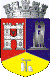 ROMÂNIAJUDEŢUL CLUJCONSILIUL LOCAL AL MUNICIPIULUI DEJStr. 1 Mai nr. 2, Tel.: 0264/211790*, Fax 0264/223260, E-mail: primaria@dej.ro 